PIAGAM PENGHARGAANNOMOR: W3-A/        /KP.05.8/3/2022MEMBERIKAN APRESIASI KEPADAPENGADILAN AGAMA PAINANSEBAGAIPERINGKAT IKATEGORI INDIKATOR KINERJA PELAKSANAAN ANGGARAN (IKPA) DIPA 01 TERBAIK TAHUN ANGGARAN 2021 DENGAN NILAI 99,29PENGADILAN AGAMA SEWILAYAH PENGADILAN TINGGI AGAMA PADANG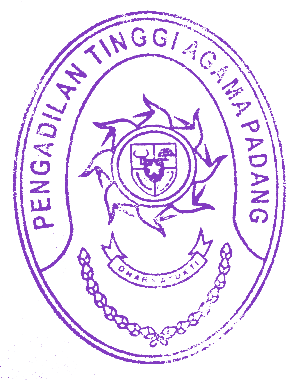 PADANG, 28 MARET 2022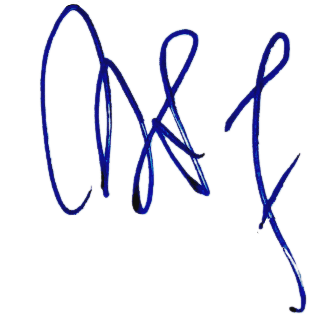 KETUA PENGADILAN TINGGI AGAMA PADANGDRS. H. ZEIN AHSAN, M.H.NIP. 195508261982031004PIAGAM PENGHARGAANNOMOR: W3-A/        /KP.05.8/3/2022MEMBERIKAN APRESIASI KEPADAPENGADILAN AGAMA MANINJAUSEBAGAIPERINGKAT IIKATEGORI INDIKATOR KINERJA PELAKSANAAN ANGGARAN (IKPA) DIPA 01 TERBAIK TAHUN ANGGARAN 2021 DENGAN NILAI 99,29PENGADILAN AGAMA SEWILAYAH PENGADILAN TINGGI AGAMA PADANGPADANG, 28 MARET 2022KETUA PENGADILAN TINGGI AGAMA PADANGDRS. H. ZEIN AHSAN, M.H.NIP. 195508261982031004PIAGAM PENGHARGAANNOMOR: W3-A/        /KP.05.8/3/2022MEMBERIKAN APRESIASI KEPADAPENGADILAN AGAMA PADANG PANJANGSEBAGAIPERINGKAT IIIKATEGORI INDIKATOR KINERJA PELAKSANAAN ANGGARAN (IKPA) DIPA 01 TERBAIK TAHUN ANGGARAN 2021 DENGAN NILAI 99,29PENGADILAN AGAMA SEWILAYAH PENGADILAN TINGGI AGAMA PADANGPADANG, 28 MARET 2022KETUA PENGADILAN TINGGI AGAMA PADANGDRS. H. ZEIN AHSAN, M.H.NIP. 195508261982031004